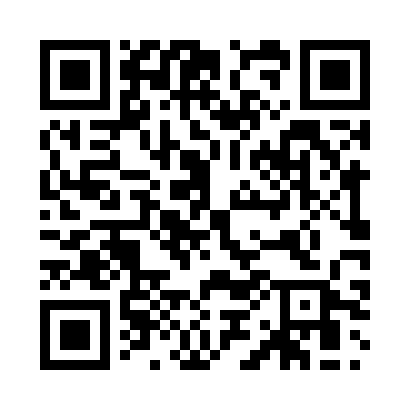 Prayer times for Hamm, North Rhine-Westphalia, GermanyWed 1 May 2024 - Fri 31 May 2024High Latitude Method: Angle Based RulePrayer Calculation Method: Muslim World LeagueAsar Calculation Method: ShafiPrayer times provided by https://www.salahtimes.comDateDayFajrSunriseDhuhrAsrMaghribIsha1Wed3:285:591:265:298:5311:132Thu3:255:571:265:308:5511:163Fri3:215:561:265:308:5611:204Sat3:175:541:255:318:5811:235Sun3:135:521:255:329:0011:266Mon3:115:501:255:329:0111:307Tue3:115:481:255:339:0311:328Wed3:105:471:255:349:0511:329Thu3:095:451:255:349:0611:3310Fri3:095:431:255:359:0811:3411Sat3:085:421:255:359:0911:3412Sun3:075:401:255:369:1111:3513Mon3:075:391:255:379:1211:3614Tue3:065:371:255:379:1411:3615Wed3:055:351:255:389:1511:3716Thu3:055:341:255:389:1711:3817Fri3:045:331:255:399:1811:3818Sat3:045:311:255:409:2011:3919Sun3:035:301:255:409:2111:4020Mon3:035:291:255:419:2311:4021Tue3:025:271:255:419:2411:4122Wed3:025:261:255:429:2611:4223Thu3:015:251:265:429:2711:4224Fri3:015:241:265:439:2811:4325Sat3:015:231:265:439:2911:4426Sun3:005:211:265:449:3111:4427Mon3:005:201:265:449:3211:4528Tue3:005:191:265:459:3311:4529Wed2:595:191:265:459:3411:4630Thu2:595:181:265:469:3611:4631Fri2:595:171:265:469:3711:47